4.pielikumsINFORMĀCIJA par sadarbības partneriPēcdoktorantu pieteikumu priekšatlasei Elektronikas un datorzinātņu institūtamDarbības programmas “Izaugsme un nodarbinātība” 1.1.1. specifiskā atbalsta mērķa “Palielināt Latvijas zinātnisko institūciju pētniecisko un inovatīvo kapacitāti un spēju piesaistīt ārējo finansējumu, ieguldot cilvēkresursos un infrastruktūrā” 1.1.1.2. pasākuma “Pēcdoktorantūras pētniecības atbalsts” pētniecības pieteikumu atlases kārtas pētniecības pieteikumu iesniegšanaiPēcdoktoranta  ____________________ /__________________/	____._____. 20____ paraksts                               paraksta atšifrējums	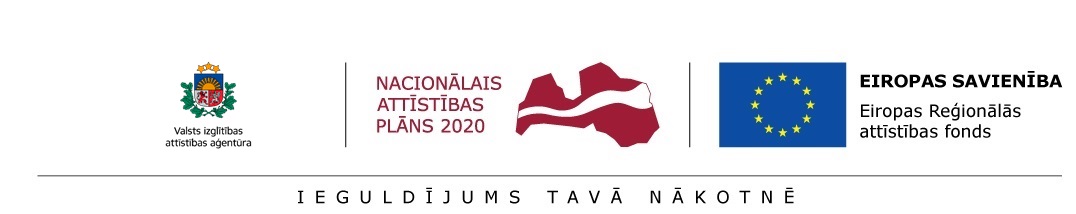 Sadarbības partneris:Sadarbības partneris:Iepriekšēja pieredze un dalība pētniecības programmās (pēdējo 5 gadu laikā)Pašreizējā dalība pētniecības programmāsSvarīgākās publikācijas un/vai izstrādāti pētījumi/inovāciju produkti pēdējo 5 gadu laikāIzstrādātie un aizstāvētie promocijas darbi